YEAR 10 HISTORY2014Assessment Task One : Extended response research task Weighting: 50%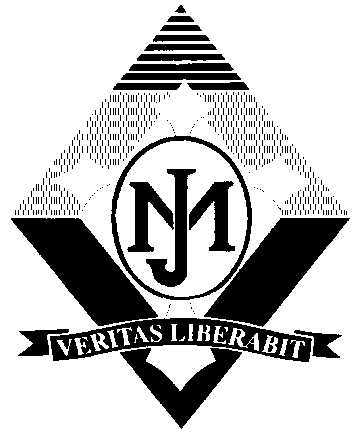 Name:  											Teacher: 												Extended response written in class: (Week 8)Scaffold/plan due same lessonTime allowed: 40 minutesOutcomes to be assessed:A student:5.2	assesses the impact of international events and relationships on Australia’s history5.8	locates, selects and organises relevant historical information from a number of sources, including ICT, to undertake historical inquiry5.9	uses historical terms and concepts in appropriate contexts To prepare for this task :Students will need to view “ Vietnam A Black and White War ”Students may view “ Deconstructing Australian History ,Vietnam War ”Students have their : class notes / text.Research why Australia became involved in the Vietnam War.Research groups who supported our involvement, as well as groups who didn’t support our involvement in the Vietnam War.Create a plan/scaffold for an extended response (due at the beginning of the lesson in which you write your response)In class (Term 1, Week 9), write an extended response under test conditions, addressing the following:Extended responseExplain why Australia became involved in the Vietnam War and then provide reasons why groups within society were for or against our involvement.In your extended response you should consider :Explain why Australia become involved in the Vietnam War What were the reasons behind our involvementGroups involvedTheir reasons for their stanceProvide relevant historical information (names, groups, dates )In your scaffold/plan you should:Write an introduction with a thesis statement Work from the PEEL technique.Point – make your pointEvidence – use statistics, findings, quotesEvaluation – look at the merits of your evidenceLink – back to the question, next point or conclusionInclude evidence eg quotesWrite a conclusionInclude an annotated bibliography ( see attached scaffold )NAME :______________		TEACHER’S NAME :______________Marking criteriaName: _____________________________   Teacher’s name: ______________________________PlanPossible MarksMarks AwardedPART A: Scaffold/ plan5PART B: Extended response15TOTAL20Criteria (Part A)Marks Highly detailed, well-organised planRelevant quote from one primary and one secondary sourceAnnotated Bibliography is detailed and accurate5 Detailed, organised planQuote from one primary and one secondary sourceAnnotated Bibliography is detailed4 Organised plan with some  detailOne quote provided (primary or secondary)Annotated Bibliography is reasonably detailed3 Plan lacks detail or organisationOne quote provided but lacks relevanceAnnotated Bibliography is limited2 Minimal detail, lacks organisation No quotes providedNo Annotated Bibliography1 Criteria (Part B)Marks Demonstrates a clear understanding of why Australia was involved in the Vietnam War and the groups that either supported or were against our involvement.Provides detailed and relevant historical information Presents a well-structured and coherent response 13–15 Demonstrates a sound understanding of why Australia was involved in the Vietnam War and the groups that either supported or were against our involvement.Provides relevant historical information Presents a structured response 10–12 Demonstrates some understanding of why Australia was involved in the Vietnam War and the groups that either supported or were against our involvement.Provides some historical information Presents a sound response 7–9 Identifies why Australia was involved in the Vietnam War and the groups that either supported or were against our involvement.Provides limited historical informationPresents a basic response 4–6 Makes general points about why Australia was involved in the Vietnam War and the groups that either supported or were against our involvement.Presents a limited response1–3 Introduction(including a thesis statement)______________________________________________________________________________________________________________________________________________________________________________________________________________________________________________________________________________________________________________________________________________________________Paragraph 1 (dot points)________________________________________________________________________________________________________________________________________________________________________________________________________________________________________________________________________________________________________________________________________________________________________________________________________________Paragraph 2 (dot points)________________________________________________________________________________________________________________________________________________________________________________________________________________________________________________________________________________________________________________________________________________________________________________________________________________Paragraph 3 (dot points)____________________________________________________________________________________________________________________________________________________________________________________________________________________________________________________________________________________________________________Annotated Bibliography – means no normal bibliography if filled in correctlyText 1.        Provide the full bibliographical citation.______________________________________________________________       Outline what the text is about.______________________________________________________________       Provide your opinion as to how this text is useful ?      ______________________________________________________________      ______________________________________________________________      Provide a quote or idea from the text that could be used as evidence in your response____________________________________________________________________________________________________________________________Text 2.       Provide the full bibliographical citation.______________________________________________________________       Outline what the text is about.______________________________________________________________      Provide your opinion as to how this text is useful ?      ______________________________________________________________     Provide a quote or idea from the text that could be used as evidence in your response     ______________________________________________________________Conclusion______________________________________________________________________________________________________________________________________________________